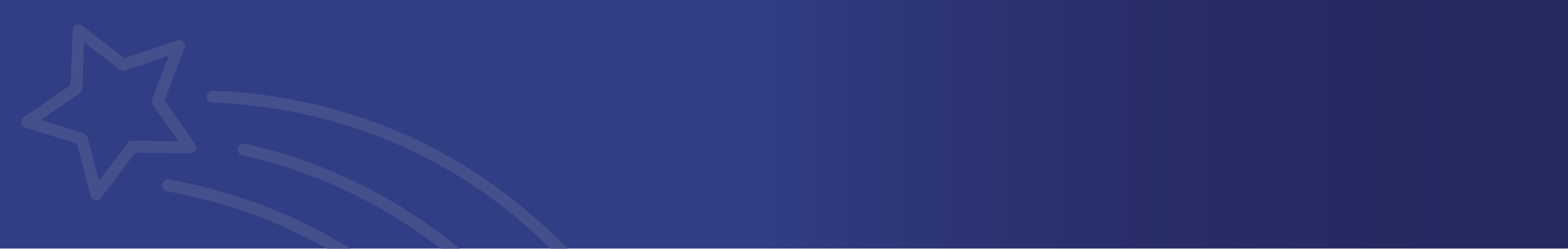 Sign in Sheet:  Please sign in as you enter so we can keep you updated and connected!Co-FacilitatorsDawn Sidell, NW Autism Center; dsidell@nwautism.orgJulie Schaffer; restorativelensconsulting@gmail.comAdministrative SupportTara Luedke, Executive Assistant to Superintendent & Board of Directors; TaraL@spokaneschools.orgAgendaWelcome & IntroductionsData PresentationListening SessionsSWG StructureThe Superintendent’s Workgroup is a community/district partnership formed with ESCA (Every Student Counts Alliance) in 2016 to address the high rates of exclusionary discipline and the disproportionality of those rates reflected in Washington State data trends at that time.   With many factors impacting discipline practices, the Superintendent’s Workgroup addressed primary areas of concern through focused subcommittee work.  This work has resulted in new and modified policies, new and modified programming, and the strengthening of partnership between district and community.  More importantly, exclusionary discipline, disproportionality, arrests, and frequency of isolation and restraint have dropped significantly since this work began.